PÁLYÁZATI FELHÍVÁSA Gazdaságtudományi Kar pályázatot ír ki a 2017/2018. tanévre (10 hónapra) MNB kiválósági ösztöndíj elnyerésére (30.000 Ft/hónap).Az ösztöndíj odaítélése a Debreceni Egyetem Hallgatói Térítési és Juttatási Szabályzat kari kiegészítésben megfogalmazottak figyelembevételével történik. MNB kiválósági ösztöndíjban a kar állami ösztöndíjas és önköltséges, nappali tagozatos aktív hallgatói jogviszonnyal rendelkező Gazdálkodási és menedzsment, Nemzetközi gazdálkodás, valamint Pénzügy és számvitel alapszakos, illetve Nemzetközi gazdaság és gazdálkodás, Számvitel, valamint Vezetés és szervezés mesterszakos hallgatói részesülhetnek.Az ösztöndíjra azon hallgatók pályázhatnak, akik:legalább két félévre bejelentkeztek,az utolsó két egymást követő aktív félévben legalább 54 kreditet megszereztek,a szakon előírt mintatanterv összes kreditjeinek időarányosan legalább 90 %-át teljesítették,az előző, két egymást követő, lezárt aktív félévben a megszerzett érdemjegyek kreditekkel súlyozott számtani átlaga legalább 4,00 és azokban a félévekben tudományos, illetve egyéb szakmai munkát végeztek.A pályázatnak tartalmaznia kell:Mindazon tevékenység hitelt érdemlő igazolását, amelyeket a hallgató pályázatában feltüntetett. Az igazolás nélküli tevékenységek az elbírálás során figyelmen kívül lesznek hagyva.A kitöltött pályázati adatlapot.A kitöltött „Hallgatói nyilatkozatot”.A pályázati dokumentációt kérjük lefűzhető genotermában beadni.A beérkezett pályázatokat a Kari Tanulmányi Bizottság bírálja el és rangsorolja. A 2017/18/2. (tavaszi) féléves ösztöndíj támogatás folyósításának feltétele, hogy a pályázatot elnyert hallgató az őszi félévben felvett valamennyi tárgyát teljesítse.A pályázatokat a Gazdaságtudományi Kar Tanulmányi Osztályának 3-as irodájában Ombódiné Erdey Zsuzsának kérjük ügyintézési időben leadni.Leadási határidő: 2017. szeptember 15. (péntek) 10.00 óraDebrecen, 2017. szeptember 5.	Dr. Erdey László	oktatási dékánhelyettes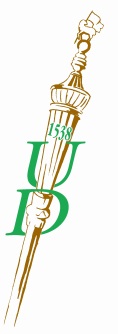 D E B R E C E N I  E G Y E T E MGazdaságtudományi KarTANULMÁNYI OSZTÁLYD E B R E C E N I  E G Y E T E MGazdaságtudományi KarTANULMÁNYI OSZTÁLYD E B R E C E N I  E G Y E T E MGazdaságtudományi KarTANULMÁNYI OSZTÁLY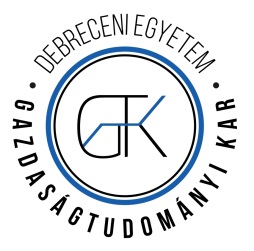 